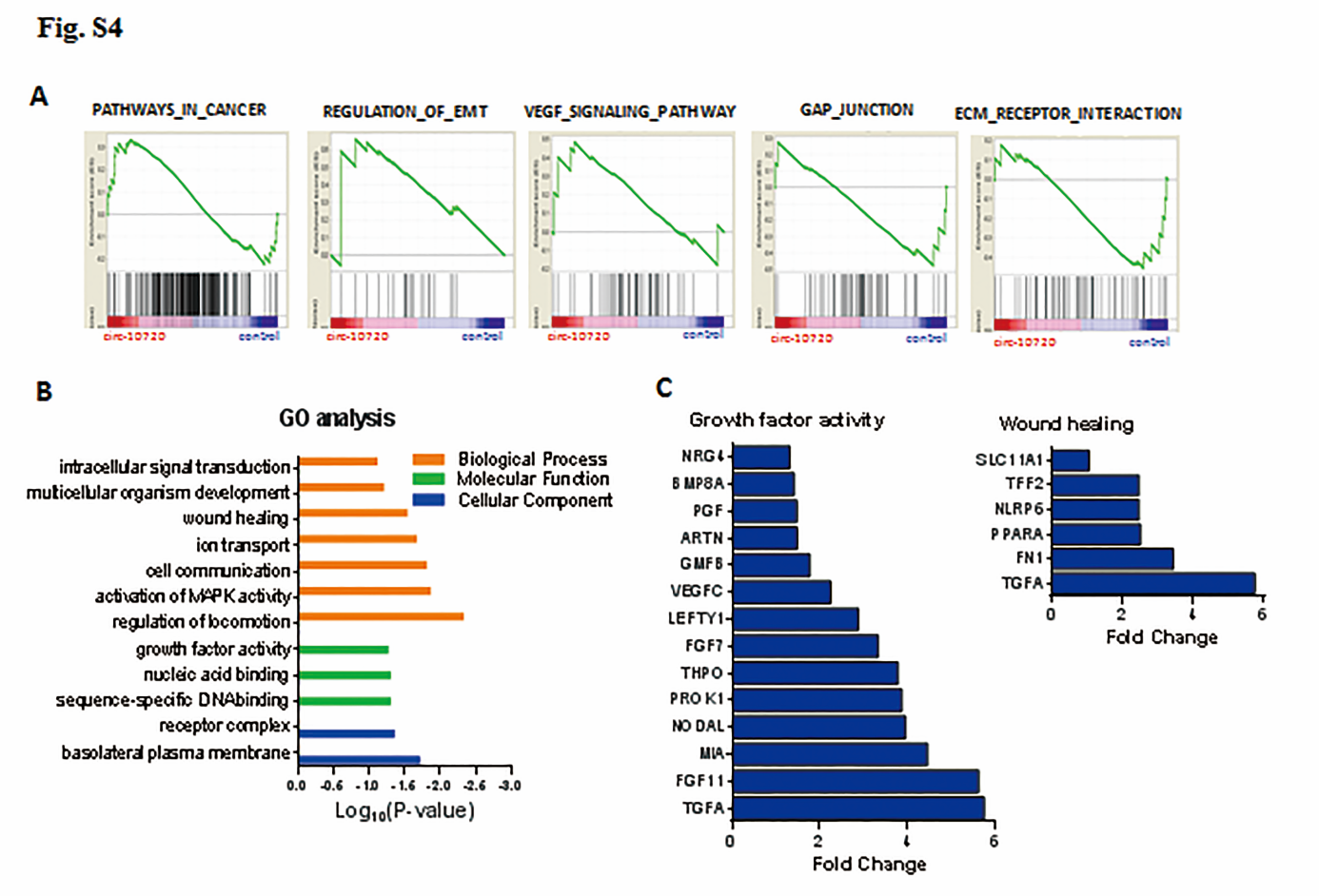 Figure S4. Gene expression profile analysis by GSEA and GO established the differential expression under circ-10720 overexpression. (A) GSEA plots for gene sets in PLC-PRF-5 cells overexpressing circ-10720 or control vectors. (B) Statistical analysis of up-regulated biological processes, molecular function, and cellular component of PLC-PRF-5 cells after circ-10720 overexpression. (C) Up-regulated genes associated with growth factor activity and wound healing in circ-10720 overexpressed PLC-PRF-5 cells were analyzed.